  Booklist for Junior Infants 2021 - 2022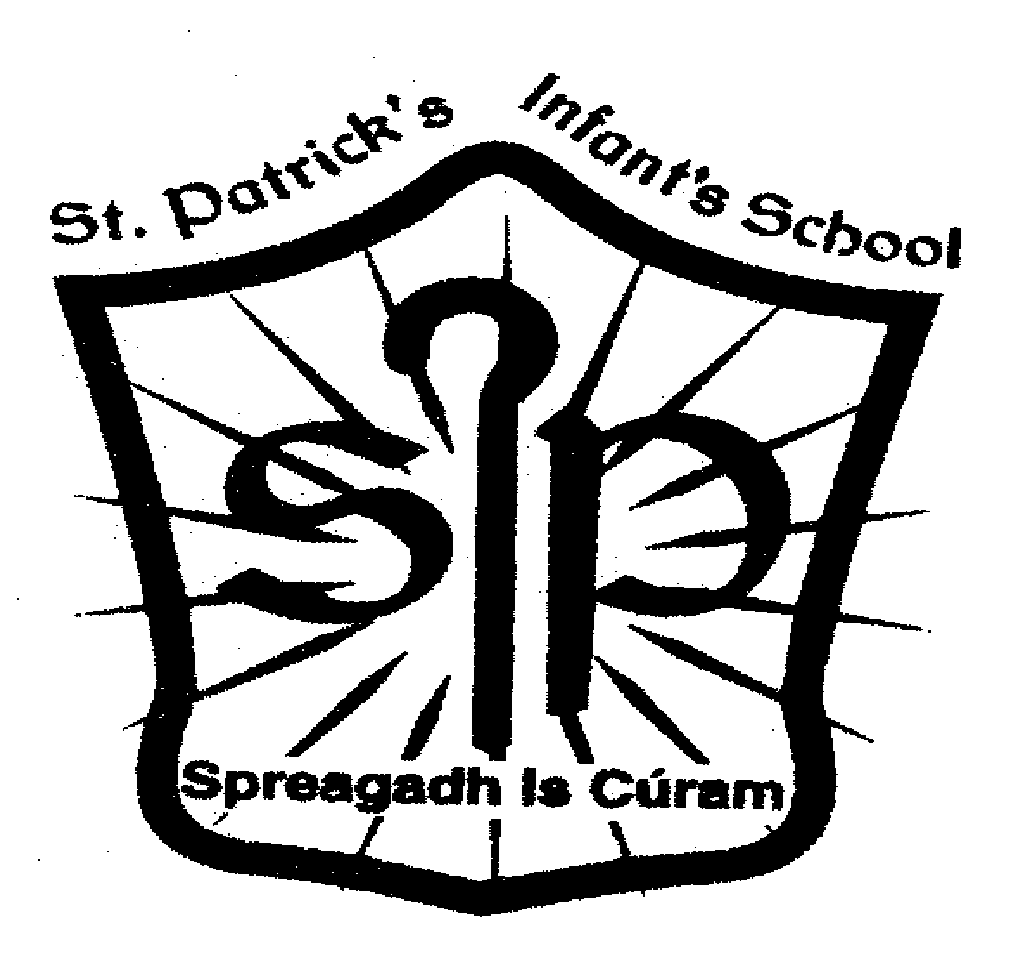 You may purchase all books listed below for your child online.For your convenience, this booklist is uploaded to the website of our local bookseller High Street Books. If you wish to use this facility go to www.hsb.ie and select Saint Patrick’s Infants. Choose Junior Infants. Add all items to the cart.You may also purchase books online from different websites such as www.schoolbooksdirect.ie www.schoolbooks.ie www.schoolbooksireland.ie www.easonschoolbooks.com www.theshelf.ie www.schoolbooksonline.ie Busy at Maths Pack: Contains Pupil Book and Home-School Links Book (Junior Infants) – CJ Fallon €13.15Explore with me: Contains Book and My Little Book of Home-School Links Posters (Junior Infants) – EDCO €9.40Jolly Phonics Pupil Book 1: in Pre-cursive Letters: Black and White Edition (Jolly Learning) Paperback €2.99Ready to Write A1 – Handwriting (Junior Infants) – EDCO €6.95Total cost of activity books: €32.49 (Please note that prices are accurate at the time of print)There is a Book Rental Scheme in operation in our school. English readers and library books are covered under this scheme.Please write your child’s name on the inner labels of the uniform and tracksuit jumpers.Please contact Anne O’Connell (Principal) and complete the attached form if you qualify for assistance under the “Grant Scheme for Needy Pupils”.Please put the amount of €30.00 in an envelope and ask your child to hand it to the Class Teacher to cover the cost of all of the other items listed below. These items will be supplied by the school.Thank you.The following will also be supplied by the school:Arts and Crafts materials:        						€10.00Photocopying:                       							€10.00Book Rental Charge:               							  €5.00Assessment booklets:								  €3.00Interactive resources: Irish and Religious Education programmes		  €2.00                                           							€30.00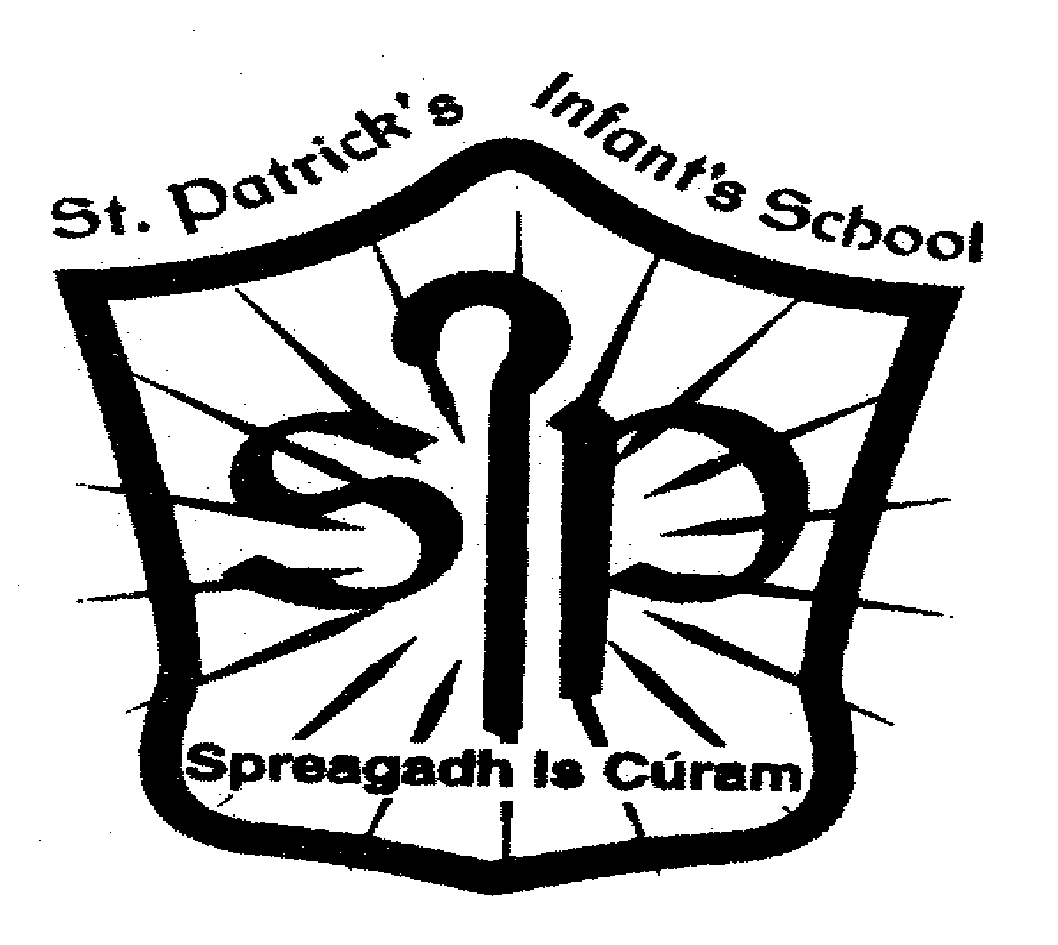                              Grant Scheme For School Books for Needy PupilsIf you are:Dependant mainly on Social WelfareOn low incomeExperiencing Financial HardshipYou may qualify for the above scheme.  Please return the completed form below to the school office.  …………………………………………………………………………………………Child’s Name: _____________________________Child’s Class: _____________________________Please give reason for application:_______________________________________________________________________________________________________________________________________________________________________________________________________________Parents Name: _____________________________Signature: _________________________________Please return this form to the school office for the attention of Anne O’Connell (Principal).